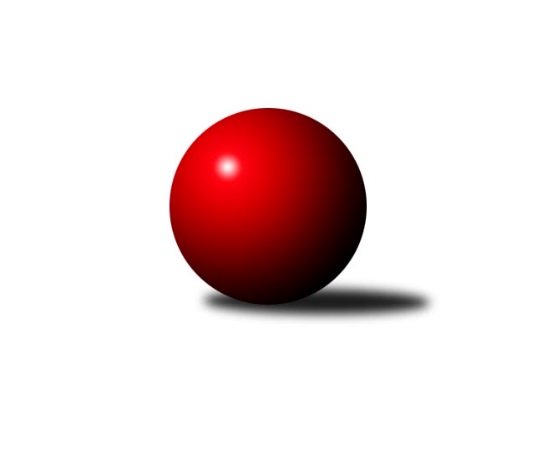 Č.14Ročník 2022/2023	15.8.2024 Zlínská krajská soutěž 2022/2023Statistika 14. kolaTabulka družstev:		družstvo	záp	výh	rem	proh	skore	sety	průměr	body	plné	dorážka	chyby	1.	TJ Sokol Machová B	14	13	0	1	70.5 : 13.5 	(80.0 : 32.0)	1688	26	1172	516	27.4	2.	TJ Sokol Luhačovice B	14	11	0	3	58.0 : 26.0 	(71.5 : 40.5)	1668	22	1168	499	28.9	3.	TJ Bojkovice Krons B	14	10	0	4	53.0 : 31.0 	(67.0 : 45.0)	1643	20	1146	496	32.6	4.	TJ Chropyně	14	9	0	5	50.5 : 33.5 	(60.5 : 51.5)	1653	18	1154	499	36.1	5.	TJ Spartak Hluk	14	8	0	6	46.0 : 38.0 	(63.0 : 49.0)	1608	16	1148	460	39.6	6.	SC Bylnice B	14	6	0	8	32.5 : 51.5 	(47.5 : 64.5)	1592	12	1131	461	41.6	7.	VKK Vsetín C	14	5	0	9	36.0 : 48.0 	(57.0 : 55.0)	1636	10	1146	490	33.6	8.	TJ Bojkovice Krons C	14	4	0	10	31.5 : 52.5 	(49.5 : 62.5)	1585	8	1129	456	41.7	9.	TJ Sokol Machová C	14	4	0	10	27.5 : 56.5 	(38.0 : 74.0)	1485	8	1057	429	49.5	10.	KC Zlín D	14	0	0	14	14.5 : 69.5 	(26.0 : 86.0)	1517	0	1095	422	56.1Tabulka doma:		družstvo	záp	výh	rem	proh	skore	sety	průměr	body	maximum	minimum	1.	TJ Bojkovice Krons B	8	8	0	0	39.0 : 9.0 	(49.5 : 14.5)	1778	16	1829	1742	2.	TJ Sokol Machová B	7	7	0	0	37.0 : 5.0 	(42.5 : 13.5)	1728	14	1823	1669	3.	TJ Sokol Luhačovice B	8	7	0	1	37.0 : 11.0 	(44.0 : 20.0)	1721	14	1774	1658	4.	TJ Chropyně	7	5	0	2	26.0 : 16.0 	(29.5 : 26.5)	1667	10	1730	1616	5.	TJ Spartak Hluk	7	3	0	4	18.0 : 24.0 	(32.0 : 24.0)	1504	6	1574	1455	6.	SC Bylnice B	7	3	0	4	15.0 : 27.0 	(24.5 : 31.5)	1586	6	1687	1488	7.	TJ Bojkovice Krons C	6	1	0	5	12.5 : 23.5 	(23.5 : 24.5)	1646	2	1749	1577	8.	VKK Vsetín C	6	1	0	5	12.0 : 24.0 	(25.0 : 23.0)	1653	2	1734	1606	9.	TJ Sokol Machová C	7	1	0	6	9.5 : 32.5 	(19.0 : 37.0)	1552	2	1634	1457	10.	KC Zlín D	7	0	0	7	7.5 : 34.5 	(14.0 : 42.0)	1506	0	1535	1462Tabulka venku:		družstvo	záp	výh	rem	proh	skore	sety	průměr	body	maximum	minimum	1.	TJ Sokol Machová B	7	6	0	1	33.5 : 8.5 	(37.5 : 18.5)	1689	12	1760	1506	2.	TJ Spartak Hluk	7	5	0	2	28.0 : 14.0 	(31.0 : 25.0)	1629	10	1699	1566	3.	TJ Sokol Luhačovice B	6	4	0	2	21.0 : 15.0 	(27.5 : 20.5)	1654	8	1721	1566	4.	TJ Chropyně	7	4	0	3	24.5 : 17.5 	(31.0 : 25.0)	1650	8	1714	1600	5.	VKK Vsetín C	8	4	0	4	24.0 : 24.0 	(32.0 : 32.0)	1643	8	1726	1489	6.	TJ Sokol Machová C	7	3	0	4	18.0 : 24.0 	(19.0 : 37.0)	1474	6	1643	1106	7.	SC Bylnice B	7	3	0	4	17.5 : 24.5 	(23.0 : 33.0)	1593	6	1642	1528	8.	TJ Bojkovice Krons C	8	3	0	5	19.0 : 29.0 	(26.0 : 38.0)	1579	6	1666	1460	9.	TJ Bojkovice Krons B	6	2	0	4	14.0 : 22.0 	(17.5 : 30.5)	1615	4	1694	1504	10.	KC Zlín D	7	0	0	7	7.0 : 35.0 	(12.0 : 44.0)	1519	0	1700	1405Tabulka podzimní části:		družstvo	záp	výh	rem	proh	skore	sety	průměr	body	doma	venku	1.	TJ Sokol Machová B	9	8	0	1	44.5 : 9.5 	(50.5 : 21.5)	1677	16 	3 	0 	0 	5 	0 	1	2.	TJ Sokol Luhačovice B	9	7	0	2	36.0 : 18.0 	(45.0 : 27.0)	1668	14 	4 	0 	1 	3 	0 	1	3.	TJ Bojkovice Krons B	9	7	0	2	36.0 : 18.0 	(43.0 : 29.0)	1623	14 	6 	0 	0 	1 	0 	2	4.	TJ Chropyně	9	5	0	4	29.5 : 24.5 	(35.0 : 37.0)	1662	10 	2 	0 	2 	3 	0 	2	5.	TJ Spartak Hluk	9	5	0	4	29.0 : 25.0 	(40.5 : 31.5)	1587	10 	2 	0 	3 	3 	0 	1	6.	VKK Vsetín C	9	4	0	5	25.0 : 29.0 	(35.5 : 36.5)	1636	8 	1 	0 	2 	3 	0 	3	7.	TJ Bojkovice Krons C	9	3	0	6	23.5 : 30.5 	(36.5 : 35.5)	1594	6 	1 	0 	3 	2 	0 	3	8.	TJ Sokol Machová C	9	3	0	6	20.5 : 33.5 	(32.0 : 40.0)	1586	6 	1 	0 	5 	2 	0 	1	9.	SC Bylnice B	9	3	0	6	16.0 : 38.0 	(25.0 : 47.0)	1571	6 	2 	0 	3 	1 	0 	3	10.	KC Zlín D	9	0	0	9	10.0 : 44.0 	(17.0 : 55.0)	1519	0 	0 	0 	4 	0 	0 	5Tabulka jarní části:		družstvo	záp	výh	rem	proh	skore	sety	průměr	body	doma	venku	1.	TJ Sokol Machová B	5	5	0	0	26.0 : 4.0 	(29.5 : 10.5)	1752	10 	4 	0 	0 	1 	0 	0 	2.	TJ Sokol Luhačovice B	5	4	0	1	22.0 : 8.0 	(26.5 : 13.5)	1684	8 	3 	0 	0 	1 	0 	1 	3.	TJ Chropyně	5	4	0	1	21.0 : 9.0 	(25.5 : 14.5)	1646	8 	3 	0 	0 	1 	0 	1 	4.	TJ Bojkovice Krons B	5	3	0	2	17.0 : 13.0 	(24.0 : 16.0)	1688	6 	2 	0 	0 	1 	0 	2 	5.	TJ Spartak Hluk	5	3	0	2	17.0 : 13.0 	(22.5 : 17.5)	1627	6 	1 	0 	1 	2 	0 	1 	6.	SC Bylnice B	5	3	0	2	16.5 : 13.5 	(22.5 : 17.5)	1612	6 	1 	0 	1 	2 	0 	1 	7.	VKK Vsetín C	5	1	0	4	11.0 : 19.0 	(21.5 : 18.5)	1646	2 	0 	0 	3 	1 	0 	1 	8.	TJ Bojkovice Krons C	5	1	0	4	8.0 : 22.0 	(13.0 : 27.0)	1602	2 	0 	0 	2 	1 	0 	2 	9.	TJ Sokol Machová C	5	1	0	4	7.0 : 23.0 	(6.0 : 34.0)	1418	2 	0 	0 	1 	1 	0 	3 	10.	KC Zlín D	5	0	0	5	4.5 : 25.5 	(9.0 : 31.0)	1511	0 	0 	0 	3 	0 	0 	2 Zisk bodů pro družstvo:		jméno hráče	družstvo	body	zápasy	v %	dílčí body	sety	v %	1.	Jiří Michalík 	TJ Sokol Machová B 	13	/	14	(93%)	22.5	/	28	(80%)	2.	Martin Hradský 	TJ Bojkovice Krons B 	13	/	14	(93%)	20	/	28	(71%)	3.	Hana Krajíčková 	TJ Sokol Luhačovice B 	10	/	12	(83%)	17.5	/	24	(73%)	4.	Jiří Fryštacký 	TJ Sokol Machová B 	10	/	14	(71%)	21.5	/	28	(77%)	5.	Jaroslav Krejčíř 	TJ Chropyně  	10	/	14	(71%)	15	/	28	(54%)	6.	Ondřej Kelíšek 	TJ Spartak Hluk 	9	/	11	(82%)	18	/	22	(82%)	7.	Zdeněk Kočíř 	TJ Spartak Hluk 	8	/	9	(89%)	13	/	18	(72%)	8.	Bohumil Fryštacký 	TJ Sokol Machová B 	7.5	/	11	(68%)	14	/	22	(64%)	9.	Šárka Drahotuská 	TJ Sokol Machová B 	7	/	8	(88%)	9.5	/	16	(59%)	10.	Andrea Katriňáková 	TJ Sokol Luhačovice B 	7	/	9	(78%)	14	/	18	(78%)	11.	Lukáš Michalík 	TJ Sokol Machová B 	7	/	9	(78%)	12.5	/	18	(69%)	12.	Jiří Pospíšil 	TJ Spartak Hluk 	7	/	10	(70%)	13	/	20	(65%)	13.	Dita Stratilová 	VKK Vsetín C 	7	/	10	(70%)	13	/	20	(65%)	14.	Ludmila Pančochová 	TJ Sokol Luhačovice B 	7	/	12	(58%)	16	/	24	(67%)	15.	Vlastimil Lahuta 	TJ Bojkovice Krons C 	7	/	13	(54%)	15	/	26	(58%)	16.	Lenka Mikešová 	TJ Chropyně  	6.5	/	9	(72%)	10.5	/	18	(58%)	17.	Milan Podaný 	TJ Chropyně  	6	/	9	(67%)	11	/	18	(61%)	18.	Petr Foltýn 	VKK Vsetín C 	6	/	9	(67%)	10	/	18	(56%)	19.	Ondřej Novák 	SC Bylnice B 	6	/	10	(60%)	12	/	20	(60%)	20.	Miroslav Ševeček 	TJ Sokol Machová C 	6	/	11	(55%)	10	/	22	(45%)	21.	Ladislav Strnad 	SC Bylnice B 	6	/	12	(50%)	13.5	/	24	(56%)	22.	Monika Hubíková 	TJ Sokol Luhačovice B 	5	/	6	(83%)	10	/	12	(83%)	23.	Eva Hajdová 	VKK Vsetín C 	5	/	7	(71%)	12	/	14	(86%)	24.	Michal Kuchařík 	TJ Chropyně  	5	/	8	(63%)	9.5	/	16	(59%)	25.	Jaroslav Sojka 	TJ Bojkovice Krons C 	5	/	11	(45%)	9.5	/	22	(43%)	26.	Michal Pecl 	SC Bylnice B 	5	/	11	(45%)	9.5	/	22	(43%)	27.	Jana Šopíková 	TJ Bojkovice Krons B 	4	/	6	(67%)	7.5	/	12	(63%)	28.	Miroslav Šopík 	TJ Bojkovice Krons C 	4	/	8	(50%)	8	/	16	(50%)	29.	Lumír Navrátil 	TJ Bojkovice Krons B 	4	/	9	(44%)	9	/	18	(50%)	30.	Jaroslav Kramár 	TJ Bojkovice Krons C 	4	/	9	(44%)	8	/	18	(44%)	31.	Petr Bařinka 	TJ Bojkovice Krons B 	4	/	11	(36%)	12.5	/	22	(57%)	32.	Jakub Pavlištík 	TJ Sokol Machová C 	4	/	11	(36%)	10	/	22	(45%)	33.	Václav Vlček 	TJ Sokol Machová C 	4	/	12	(33%)	6	/	24	(25%)	34.	Zdeněk Kafka 	TJ Bojkovice Krons B 	3	/	6	(50%)	8	/	12	(67%)	35.	Jana Dvořáková 	TJ Sokol Machová C 	3	/	7	(43%)	5	/	14	(36%)	36.	Vlastimil Struhař 	TJ Bojkovice Krons B 	3	/	8	(38%)	7	/	16	(44%)	37.	Adéla Foltýnová 	VKK Vsetín C 	3	/	9	(33%)	7	/	18	(39%)	38.	Vojtěch Hrňa 	VKK Vsetín C 	3	/	10	(30%)	8	/	20	(40%)	39.	Vladimír Beran 	TJ Chropyně  	3	/	11	(27%)	8.5	/	22	(39%)	40.	Karel Skoumal 	KC Zlín D 	3	/	11	(27%)	7	/	22	(32%)	41.	Tomáš Hanáček 	KC Zlín D 	3	/	13	(23%)	3.5	/	26	(13%)	42.	Jan Lahuta 	TJ Bojkovice Krons C 	2.5	/	6	(42%)	4	/	12	(33%)	43.	Filip Mlčoch 	KC Zlín D 	2	/	2	(100%)	3	/	4	(75%)	44.	Petra Gottwaldová 	VKK Vsetín C 	2	/	4	(50%)	5	/	8	(63%)	45.	Luděk Novák 	SC Bylnice B 	2	/	4	(50%)	4	/	8	(50%)	46.	Hana Polišenská 	KC Zlín D 	2	/	9	(22%)	4.5	/	18	(25%)	47.	Matěj Čunek 	KC Zlín D 	2	/	10	(20%)	4	/	20	(20%)	48.	Jan Hastík 	TJ Sokol Machová C 	1.5	/	3	(50%)	4	/	6	(67%)	49.	Adam Záhořák 	KC Zlín D 	1.5	/	6	(25%)	2	/	12	(17%)	50.	Vladimíra Strnková 	SC Bylnice B 	1.5	/	11	(14%)	6.5	/	22	(30%)	51.	Richard Mikeš 	TJ Chropyně  	1	/	1	(100%)	2	/	2	(100%)	52.	Tomáš Galuška 	TJ Spartak Hluk 	1	/	1	(100%)	2	/	2	(100%)	53.	Dominik Slavíček 	TJ Bojkovice Krons B 	1	/	1	(100%)	1	/	2	(50%)	54.	Klára Cyprová 	TJ Sokol Luhačovice B 	1	/	2	(50%)	2.5	/	4	(63%)	55.	Anna Nožičková 	TJ Spartak Hluk 	1	/	2	(50%)	2.5	/	4	(63%)	56.	Lenka Farkašovská 	TJ Spartak Hluk 	1	/	2	(50%)	2	/	4	(50%)	57.	Věra Skoumalová 	KC Zlín D 	1	/	3	(33%)	2	/	6	(33%)	58.	Miroslav Míšek 	TJ Chropyně  	1	/	4	(25%)	4	/	8	(50%)	59.	Tomáš Indra 	TJ Spartak Hluk 	1	/	4	(25%)	2	/	8	(25%)	60.	Eva Kyseláková 	TJ Spartak Hluk 	1	/	4	(25%)	2	/	8	(25%)	61.	Helena Konečná 	TJ Sokol Luhačovice B 	1	/	5	(20%)	2	/	10	(20%)	62.	Ludvík Jurásek 	TJ Spartak Hluk 	1	/	7	(14%)	6.5	/	14	(46%)	63.	Jan Křižka 	TJ Bojkovice Krons C 	1	/	8	(13%)	4	/	16	(25%)	64.	Gabriela Benková 	TJ Sokol Machová C 	1	/	8	(13%)	3	/	16	(19%)	65.	Zdenka Svobodová 	TJ Sokol Luhačovice B 	0	/	1	(0%)	0.5	/	2	(25%)	66.	Roman Prachař 	TJ Spartak Hluk 	0	/	2	(0%)	1	/	4	(25%)	67.	Radek Hajda 	VKK Vsetín C 	0	/	2	(0%)	0.5	/	4	(13%)	68.	Evžen Štětkař 	KC Zlín D 	0	/	2	(0%)	0	/	4	(0%)	69.	Pavel Brázdil 	TJ Sokol Machová C 	0	/	3	(0%)	0	/	6	(0%)	70.	Miroslav Nožička 	TJ Spartak Hluk 	0	/	4	(0%)	1	/	8	(13%)	71.	Martin Orság 	VKK Vsetín C 	0	/	5	(0%)	1.5	/	10	(15%)	72.	Antonín Strnad 	SC Bylnice B 	0	/	8	(0%)	2	/	16	(13%)Průměry na kuželnách:		kuželna	průměr	plné	dorážka	chyby	výkon na hráče	1.	TJ Bojkovice Krons, 1-2	1687	1193	494	38.4	(421.9)	2.	TJ Sokol Luhačovice, 1-4	1634	1147	487	32.8	(408.7)	3.	Chropyně, 1-2	1634	1141	492	35.9	(408.6)	4.	TJ Zbrojovka Vsetín, 1-4	1628	1146	482	35.7	(407.2)	5.	TJ Sokol Machová, 1-2	1627	1147	479	40.7	(406.8)	6.	KC Zlín, 1-4	1570	1109	460	47.8	(392.7)	7.	TJ Spartak Hluk, 1-2	1499	1073	426	41.6	(374.9)Nejlepší výkony na kuželnách:TJ Bojkovice Krons, 1-2TJ Bojkovice Krons B	1829	6. kolo	Martin Hradský 	TJ Bojkovice Krons B	510	4. koloTJ Bojkovice Krons B	1804	8. kolo	Martin Hradský 	TJ Bojkovice Krons B	498	1. koloTJ Bojkovice Krons B	1782	4. kolo	Lumír Navrátil 	TJ Bojkovice Krons B	497	6. koloTJ Bojkovice Krons B	1773	1. kolo	Jana Šopíková 	TJ Bojkovice Krons B	482	11. koloTJ Bojkovice Krons B	1772	9. kolo	Martin Hradský 	TJ Bojkovice Krons B	479	8. koloTJ Bojkovice Krons B	1766	11. kolo	Martin Hradský 	TJ Bojkovice Krons B	478	6. koloTJ Bojkovice Krons B	1757	13. kolo	Jiří Michalík 	TJ Sokol Machová B	472	3. koloTJ Bojkovice Krons C	1749	5. kolo	Ondřej Kelíšek 	TJ Spartak Hluk	465	10. koloTJ Bojkovice Krons B	1742	3. kolo	Ondřej Kelíšek 	TJ Spartak Hluk	465	13. koloTJ Sokol Machová B	1742	3. kolo	Zdeněk Kafka 	TJ Bojkovice Krons B	464	13. koloTJ Sokol Luhačovice, 1-4TJ Sokol Luhačovice B	1774	12. kolo	Hana Krajíčková 	TJ Sokol Luhačovice B	492	4. koloTJ Sokol Luhačovice B	1738	8. kolo	Andrea Katriňáková 	TJ Sokol Luhačovice B	471	12. koloTJ Sokol Luhačovice B	1734	13. kolo	Monika Hubíková 	TJ Sokol Luhačovice B	469	9. koloTJ Sokol Luhačovice B	1730	6. kolo	Ludmila Pančochová 	TJ Sokol Luhačovice B	468	10. koloTJ Sokol Machová B	1728	2. kolo	Martin Hradský 	TJ Bojkovice Krons B	462	12. koloTJ Sokol Luhačovice B	1724	4. kolo	Ludmila Pančochová 	TJ Sokol Luhačovice B	459	12. koloTJ Sokol Luhačovice B	1713	9. kolo	Andrea Katriňáková 	TJ Sokol Luhačovice B	457	6. koloTJ Sokol Luhačovice B	1695	10. kolo	Hana Krajíčková 	TJ Sokol Luhačovice B	454	12. koloTJ Bojkovice Krons B	1694	12. kolo	Andrea Katriňáková 	TJ Sokol Luhačovice B	450	13. koloTJ Sokol Luhačovice B	1658	2. kolo	Andrea Katriňáková 	TJ Sokol Luhačovice B	448	10. koloChropyně, 1-2TJ Chropyně 	1730	11. kolo	Milan Podaný 	TJ Chropyně 	471	11. koloTJ Sokol Luhačovice B	1721	5. kolo	Eva Hajdová 	VKK Vsetín C	464	11. koloTJ Chropyně 	1678	5. kolo	Lenka Mikešová 	TJ Chropyně 	453	1. koloTJ Chropyně 	1677	12. kolo	Jaroslav Krejčíř 	TJ Chropyně 	452	6. koloTJ Bojkovice Krons C	1666	9. kolo	Lenka Mikešová 	TJ Chropyně 	451	5. koloTJ Chropyně 	1663	6. kolo	Hana Krajíčková 	TJ Sokol Luhačovice B	447	5. koloTJ Chropyně 	1659	1. kolo	Vlastimil Lahuta 	TJ Bojkovice Krons C	442	9. koloTJ Chropyně 	1645	14. kolo	Ludmila Pančochová 	TJ Sokol Luhačovice B	442	5. koloVKK Vsetín C	1618	11. kolo	Monika Hubíková 	TJ Sokol Luhačovice B	438	5. koloTJ Chropyně 	1616	9. kolo	Jiří Pospíšil 	TJ Spartak Hluk	436	6. koloTJ Zbrojovka Vsetín, 1-4TJ Sokol Machová B	1760	13. kolo	Eva Hajdová 	VKK Vsetín C	467	6. koloVKK Vsetín C	1734	13. kolo	Jiří Michalík 	TJ Sokol Machová B	460	13. koloVKK Vsetín C	1712	14. kolo	Ondřej Kelíšek 	TJ Spartak Hluk	456	8. koloTJ Bojkovice Krons B	1694	10. kolo	Petr Bařinka 	TJ Bojkovice Krons B	455	10. koloSC Bylnice B	1687	11. kolo	Ladislav Strnad 	SC Bylnice B	452	11. koloVKK Vsetín C	1685	4. kolo	Ladislav Strnad 	SC Bylnice B	450	1. koloTJ Chropyně 	1675	7. kolo	Lukáš Michalík 	TJ Sokol Machová B	449	13. koloTJ Spartak Hluk	1666	12. kolo	Dita Stratilová 	VKK Vsetín C	447	14. koloTJ Sokol Machová B	1653	1. kolo	Petr Foltýn 	VKK Vsetín C	445	4. koloTJ Bojkovice Krons C	1645	6. kolo	Dita Stratilová 	VKK Vsetín C	443	13. koloTJ Sokol Machová, 1-2TJ Sokol Machová B	1823	14. kolo	Jiří Fryštacký 	TJ Sokol Machová B	503	14. koloTJ Sokol Machová B	1770	7. kolo	Jiří Fryštacký 	TJ Sokol Machová B	480	10. koloTJ Sokol Machová B	1732	10. kolo	Jiří Fryštacký 	TJ Sokol Machová B	477	7. koloTJ Sokol Machová B	1732	6. kolo	Jiří Michalík 	TJ Sokol Machová B	470	12. koloTJ Sokol Machová B	1715	12. kolo	Lukáš Michalík 	TJ Sokol Machová B	465	14. koloTJ Sokol Machová B	1702	11. kolo	Hana Krajíčková 	TJ Sokol Luhačovice B	463	11. koloTJ Sokol Machová B	1684	8. kolo	Lukáš Michalík 	TJ Sokol Machová B	455	11. koloTJ Sokol Machová B	1669	5. kolo	Jiří Michalík 	TJ Sokol Machová B	455	7. koloSC Bylnice B	1642	13. kolo	Ondřej Kelíšek 	TJ Spartak Hluk	451	4. koloTJ Chropyně 	1639	3. kolo	Bohumil Fryštacký 	TJ Sokol Machová B	447	10. koloKC Zlín, 1-4VKK Vsetín C	1726	7. kolo	Jiří Fryštacký 	TJ Sokol Machová B	472	4. koloTJ Sokol Machová B	1717	4. kolo	Bohumil Fryštacký 	TJ Sokol Machová B	455	4. koloSC Bylnice B	1639	12. kolo	Filip Mlčoch 	KC Zlín D	451	7. koloTJ Sokol Machová C	1608	8. kolo	Vojtěch Hrňa 	VKK Vsetín C	447	7. koloTJ Chropyně 	1600	10. kolo	Ladislav Strnad 	SC Bylnice B	439	12. koloTJ Bojkovice Krons C	1596	13. kolo	Dita Stratilová 	VKK Vsetín C	433	7. koloTJ Spartak Hluk	1566	2. kolo	Ondřej Kelíšek 	TJ Spartak Hluk	432	2. koloKC Zlín D	1535	2. kolo	Ondřej Novák 	SC Bylnice B	431	12. koloKC Zlín D	1529	13. kolo	Jiří Michalík 	TJ Sokol Machová B	430	4. koloKC Zlín D	1527	12. kolo	Vlastimil Lahuta 	TJ Bojkovice Krons C	426	13. koloTJ Spartak Hluk, 1-2TJ Spartak Hluk	1574	11. kolo	Miroslav Ševeček 	TJ Sokol Machová C	429	14. koloTJ Sokol Luhačovice B	1566	7. kolo	Hana Krajíčková 	TJ Sokol Luhačovice B	421	7. koloTJ Spartak Hluk	1549	7. kolo	Ondřej Kelíšek 	TJ Spartak Hluk	420	11. koloTJ Sokol Machová C	1541	14. kolo	Petr Foltýn 	VKK Vsetín C	416	3. koloTJ Spartak Hluk	1516	9. kolo	Petr Bařinka 	TJ Bojkovice Krons B	415	5. koloTJ Sokol Machová B	1506	9. kolo	Ondřej Kelíšek 	TJ Spartak Hluk	411	9. koloTJ Bojkovice Krons B	1504	5. kolo	Zdeněk Kočíř 	TJ Spartak Hluk	411	11. koloVKK Vsetín C	1489	3. kolo	Jiří Pospíšil 	TJ Spartak Hluk	408	7. koloTJ Spartak Hluk	1480	1. kolo	Vlastimil Lahuta 	TJ Bojkovice Krons C	404	1. koloTJ Spartak Hluk	1479	14. kolo	Zdeněk Kočíř 	TJ Spartak Hluk	403	7. koloČetnost výsledků:	6.0 : 0.0	8x	5.0 : 1.0	18x	4.0 : 2.0	10x	2.0 : 4.0	7x	1.5 : 4.5	3x	1.0 : 5.0	17x	0.0 : 6.0	7x